ТЕРРИТОРИАЛЬНАЯ ИЗБИРАТЕЛЬНАЯ КОМИССИЯ ГОРОДА  ЗВЕРЕВО РОСТОВСКОЙ ОБЛАСТИРуководствуясь статьей 3 Закона Российской Федерации 
от 25.06.1993 № 5242-1 «О праве граждан Российской Федерации 
на свободу передвижения, выбора места пребывания и жительства в пределах Российской Федерации», пунктом 1 статьи 3 и пунктом 6 статьи 27 Федерального закона от 10.01.2003  № 19-ФЗ «О выборах Президента Российской Федерации», постановлением Центральной избирательной комиссии Российской Федерации от 01.11.2017 № 108/900-7 «О Порядке подачи заявления о включении избирателя в список избирателей по месту нахождения на выборах Президента Российской Федерации», во исполнение постановления Избирательной комиссии Ростовской области от 28.12.2017  № 18-10 «О возложении полномочий Избирательной комиссии Ростовской области по определению избирательных участков для голосования избирателей, не имеющих регистрации по месту жительства в пределах Российской Федерации, на территориальные избирательные комиссии на выборах Президента Российской Федерации 18 марта 2018 года» и в целях организации на территории Ростовской области голосования граждан Российской Федерации, не имеющих регистрации по месту жительства в пределах Российской Федерации, при проведении выборов Президента Российской Федерации, назначенных на 18 марта 2018 года,Территориальная избирательная комиссия г. Зверево Ростовской областиПОСТАНОВЛЯЕТ:	1. Определить для организации голосования на территории города Зверево граждан Российской Федерации, имеющих паспорт, либо документ, заменяющий паспорт гражданина, позволяющий установить их возраст и гражданство Российской Федерации, но у которых отсутствует регистрация по месту жительства, месту пребывания в пределах Российской Федерации, избирательный участок  № 2628, расположенный по адресу: г. Зверево, ул. Осташенко, 10, тел. 8(86355)4-35-25.	2. Направить настоящее постановление Главе Администрации города Зверево, в Избирательную комиссию Ростовской области, в Территориальные избирательные комиссии Ростовской области, в участковую избирательную комиссию избирательного участка № 2628.	3. Направить настоящее постановление для опубликования в общественно-политической газете "Наша Газета".	4. Контроль за выполнением настоящего постановления возложить на секретаря Территориальной избирательной комиссии города Зверево Ростовской области А. О. Кузнецову.Председатель комиссии                                                                С.В. МироненкоСекретарь комиссии                                                                  А.О. КузнецоваПОСТАНОВЛЕНИЕПОСТАНОВЛЕНИЕПОСТАНОВЛЕНИЕПОСТАНОВЛЕНИЕ15 января 2018г.15 января 2018г.№ 43-1№ 43-1г. Зверевог. Зверевог. Зверевог. ЗверевоОб определении избирательного участка для организации на территории города Зверево голосования граждан Российской Федерации, у которых отсутствует регистрация по месту жительства, месту временного пребывания при проведении выборов Президента Российской ФедерацииОб определении избирательного участка для организации на территории города Зверево голосования граждан Российской Федерации, у которых отсутствует регистрация по месту жительства, месту временного пребывания при проведении выборов Президента Российской Федерации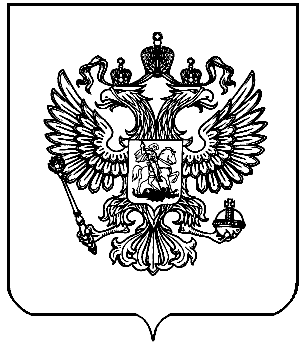 